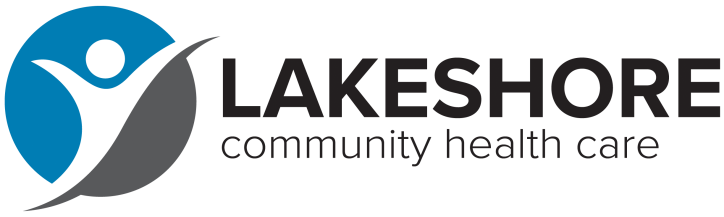 COV NTAUB NTAWV TXOG LAJ MEJ PEJ XEEMLub Npe: _______________________________ Npe Nruab Nrab:________ Lub Xeem: ________________________Tus neeg mob puas tau siv ib lub xeem sib txawv?  TAU    TSIS TAU *YOG TIAS TAU lub hu li cas?    ______________________________Hnub Yug: ____________________      Social Security#: _________ - _________ - _________   tsis muajThaum Yug Los Yog Poj Niam Los Txiv Neej:  Txiv Neej Poj Niam  Chaw Nyob: __________________________________________________________________________________Nroog: ________________________________Xeev: ________Tus Cim Zip: ____________ Cheeb Nroog: _________Tus Xov Tooj Tseem Ceeb: Hauv Tsev     Tom Hauj Lwm      Ntawm Tes # _______________________________ Tus Xov Tooj Thib Ob: Hauv Tsev     Tom Hauj Lwm      Ntawm Tes #  __________________________________Chaw nyob email: ________________________________________________________________________________Hom lus uas tseem ceeb tshaj plaws rau tus neeg mob to taub yog lus dab tsi? Lus Askiv   Lus Mev   Lwm Yam Lus: ___________________________________	Puas yog xav tau neeg txhais lus?   YOG    TSIS YOGXwm Txheej Kev Sib Yuav:   Siv Yuav Lawm  Tseem Hluas  Sib nrauj lawm   Sib Cais Raws Txoj Cai Lij Choj   Poj Ntsuam   Lwm Yam Tseem Ceeb   Tsis PaubHaiv Neeg:   Neeg Khab/Neeg Keeb Kwm Alaskan  Khej Dub/Asmeskas Dub   Neeg Tawv Dawb   Neeg Esxias    Neeg Keeb Kwm Hawaiian   Lwm Hom Neeg Poov Txwv Hiav Txwv Pacific    Lwm Haiv Neeg
Pawg Haiv Neeg: Neeg Hispanic los sis Latino    Tsis Yog Neeg Hispanic los sis LatinoKEV SIB TIV TAUJ THAUM MUAJ XWM TXHEEJ KUB CEEVLub Npe: _______________ Kev Txheeb Ze nrog Tus Neeg Mob: _______________Tus Xov Tooj #: ______________	COV NTAUB NTAWV KEV UA HAUJ LWMPuas yog tus neeg mob ua hauj lwm?  YOG    TSIS YOGXwm Txheej Tus Neeg Ua Num:   Ua Puv Sij Hawm    Ib Nrab Sij Hawm   Tsis Ua Hauj Lwm Lawm   Mus Ua Tub Rog  So Hauj Lwm Lawm    Ua Tus Kheej Li Lag Lusm   		Lub Npe Lag Luam ntawm Tus Tswv Hauj Lwm: ______________________________________________		Chaw Ua Hauj Lwm Qhov Chaw Nyob, Nroog, Xeev, Zip: _______________________________________		Chaw Ua Hauj Lwm Tus Xov Tooj: __________________________________________________________Puas yog tus neeg mob yog tub kawm ntawv?  YOG    TSIS YOG YOG HAIS TIAS YOG: Kawm Puv Sij Hawm  Kawm Ib Nrab Hnub Puas yog tus neeg mob yog Qub Tub Rog?  YOG   TSIS YOG	Xwm Txheej Neeg Ua Liaj Ua Teb:  Raws Caij Nyoog                                                Cov Neeg Ua Haujlwm Hauv Tuaj Txawv Tebchaws Tuaj Pej Xeem Li Vaj Tse Nyob:   YOG   TSIS YOG	Kev Xam Xaj Raws Cai Lij Choj:    YOG    TSIS YOGPuas yog tus neeg mob tsis muaj vaj tse nyob?  YOG    TSIS YOG	 YOG HAIS TIAS YOG: Nce Ntxiv Ob Npaug                                                                    Chaw Nkaum Kev Kub Ntxhov  Txoj Kev  Kev Xa Mus LosCov Kev Xav Tau Tshwj Xeeb:   YOG    TSIS YOG YOG HAIS TIAS YOG:   Qhov Muag Tsis Zoo Pob Ntseg Tsis Zoo                                                                                                                                           Muaj teeb meem rau kev to taub   Lwm YamUA MUS NTXIV RAU PHAB SAB NRAUD   TUS NEEG MOB PAB NEEG KHO MOBLeej twg yog koj tus Thawj Kws Kho Mob?  
		 Lakeshore Community Health Care ______________________________________________________		 Lwm Tus: _____________________________ Lub Npe Lub Chaw Kuaj Mob: ____________________Leej twg yog koj tus Thawj Kws Kho Mob Hniav?  
		 Lakeshore Community Health Care ______________________________________________________		 Lwm Tus: _____________________________ Lub Npe Lub Chaw Kho Hniav: ____________________      COV NTAUB NTAWV  TXOG US NEEG LAV Leej twg yog tus lav them nyiaj rau tus neeg mob daim nqi kho mob?Tus Neeg Mob Lwm Tus Teb qhov hauv qab no txuas mus ntxi↓Kev txheeb nrog tus neeg mob: Tus txij nkawm Leej Niam Leej Txiv  Niam Tshiab  Txiv Tshiab  Tus Saib Xyuas  Niam Qhuav Txiv Qhuav  POAChaw Nyob: __________________________________________________________________________________Nroog: _______________________________Xeev: ________Tus Cim Zip: ___________ Tus Xov Tooj #: ________________Hnub Yug:_____/ _____/_____       Social Security#: _________ - _________ - _________   tsis muajLub Npe Lag Luam ntawm Tus Tswv Hauj Lwm: __________________________________________ Xov Tooj#: ______________________Chaw Ua Hauj Lwm Qhov Chaw Nyob, Nroog, Xeev, Zip: _________________________________________________Cov Neeg Hauv Tsev Neeg Muaj: #______________________  Qib Nyiaj Khwv Tau Los Txhua Xyoo Hauv Tsev Neeg:  
Qis dua $12,140  	$12,141-$16,460 	 $16,461-$20,780 	  $20,781-$25,100 	$25,101-$29,420  	$29,421-$33,740  	$33,740-$38,060	                   $38,061-$42,380 			 $42,381-$46,700  	$46,701-$51,020 	Siab Dua $51,021Puas yog tus neeg mob tau kev pab them nqi kho mob los ntawm nyiaj tuav pov hwm kho mob (xws li Medicaid/BadgerCare) Yog  Tsis Yog  yog tias YOG: _______________Puas yog tus neeg mob tau kev pab them nqi los ntawm nyiaj tuav pov hwm kho hniav (xws li Medicaid/BadgerCare) Yog  Tsis Yog  yog tias YOG: ____________Thov muab cov npav ntawv tuav pov hwm kho mob qhia rau cov neeg ua haujlwm tos txais.Yog tias tsis muaj cov ntaub ntawv qhia txog kev tuav pov hwm, Lakeshore Community Health Care uas raug qhov tseeg yuav tsis tuaj yeem xa koj cov ntawv thov them nyiaj sawv cev rau koj thiab koj tus kheej, lossis tus neeg ua lub luag hauj lwm them nyiaj rau tus neeg mob daim nqi, yuav muab ib daim ntawv sau tus nqi rau tag nrho cov kev pabcuam uas tau muab thaum tus neeg mob tuaj kho mob.Yog tias koj tsis muaj is saws las kho mob, peb muaj cov nqi rau xaiv raws lub peev xwm them taus.  Peb muaj Lub Txheej Txheem Teev Cov Nqi Raws Lub Peev Xwm Them Taus rau cov neeg uas tsim nyog.Ua daim ntawv thov uas tau muab rau kev rau npe.  Twb Rau Npe Tag LawmKEV TXHEEB ZE NTAWM TUS NEEG MOBPuas yog lwm tus neeg uas tsis yog tus neeg mob ua lub luag haujlwm txiav txim rau txoj kev kho mob? YOG   TSIS YOG    iyog tiasYOG teb hauv qab no ↓Puas yog lawv muaj feem xyuam rau tus neeg mob? YOG   TSIS YOG Kev Txheeb Ze: ______________________Puas yog lawv yog Niam Qhuav Txiv Qhuav/Tus Saib Xyuas Raws Cai?  YOG  TSIS YOG      Yog  tias yog tus neeg saib xyuas, thov muab cov ntaub ntawv.Niam Txiv/Tus Saib Xyuas Lub Npe: ___________________________________________ Hnub Yug: _________________ Chaw Nyob, Nroog, Xeev, Zip: ______________________________________________ Tus Xov Tooj#: ____________Puas muaj lwm tus niam txiv/tus saib xyuas raug cai lawm? MUAJ   TSIS MUAJ     Kev Txheeb Ze: _________________________________Puas yog lawv yog Niam Qhuav Txiv Qhuav/Tus Saib Xyuas Raws Cai?  YOG  TSIS YOG      Yog  tias yog tus neeg saib xyuas, thov muab cov ntaub ntawv.Niam Txiv/Tus Saib Xyuas Lub Npe: ___________________________________________ Hnub Yug :_________________ Chaw Nyob, Nroog, Xeev, Zip (yog tias siv txawv li qhov saum toj saud):_______________________________ Tus Xov Tooj#: __________